Hossein Shahbazi, now aged 20, is facing the death penalty for a crime that took place when he was 17 years old. 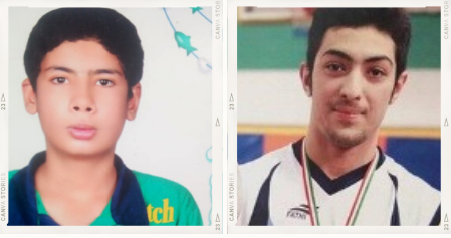 After his arrest he was denied access to a lawyer or his family and underwent interrogation for 11 days at a detention facility run by the Iranian police. His conviction last year was based on ‘confessions’ that he says were obtained through torture and other ill-treatment during detention. His execution was previously scheduled for 1 March 2021, 28 June 2021 and for 25 July 2021, despite a pending request for retrial. Execution was postponed following mounting international pressure. Arman Abdolali, now aged 25, is also at risk of imminent execution for a crime that took place when he was 17 years old. His conviction relied on ‘confessions’ that he says were obtained when he was held in solitary confinement for 76 days and repeatedly beaten. The Courts claimed that because the crime took place 7 years ago it was not possible to determine Arman’s maturity at the time, and therefore assumes ‘full criminal responsibility’. We are calling on the Iranian authorities to halt their executions, ensure convictions are quashed, and that any retrials are fair and comply with principles of juvenile justice. We are also calling for the Iranian authorities to take immediate steps to completely abolish the use of the death penalty against child offenders, in line with Iran’s obligations under international law, including the Convention on the Rights of the Child.Take Action online by sending an email to the Iranian Embassy in the UK here: https://www.amnesty.org.uk/actions/help-stop-imminent-execution-two-young-men.